Supplemental figures and tablesTable S1. The p-values based on three-way analysis of variance (factors = ± hairy vetch, ± charcoal and two moisture steps) of the inorganic-N data (total inorganic-N, ammonium-N (NH4+-N) and nitrate-N (NO3−-N)) for each sampling day. The significances are shown as * (p < 0.05), *** (p < 0.001). 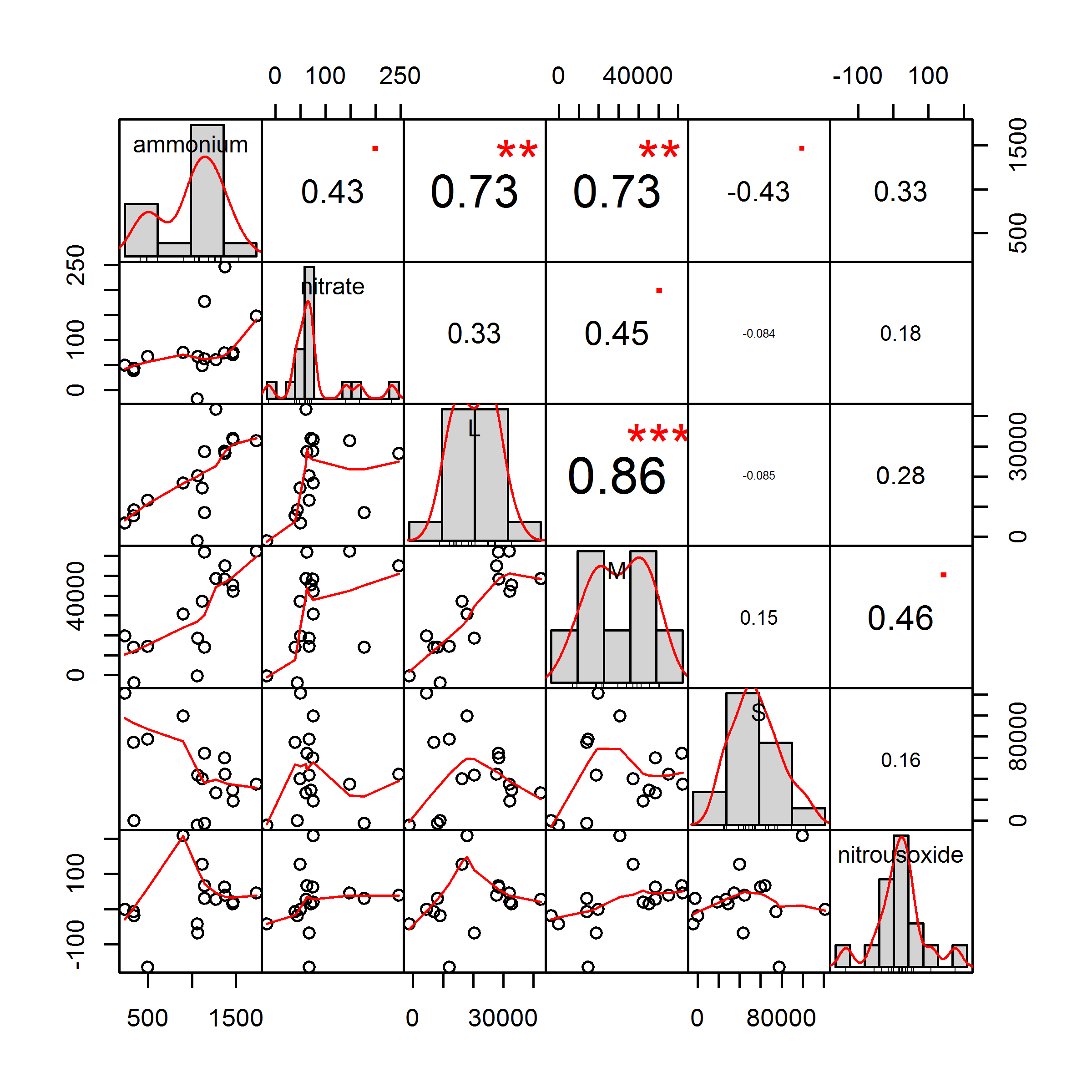 Figure S1. The Pearson’s correlation coefficients among the measured soil properties. Each value is the difference between with and without hairy vetch treatments (with hairy vetch − without hairy vetch). The letter L, M and S express the fraction of the inorganic-N. The significance (p values) is expressed as “.” , “*”, “**” and “***” for p < 0.1, < 0.05, <0.01 and <0.001, respectively. SourceDfTotal inorganic-NTotal inorganic-NTotal inorganic-NTotal inorganic-NDay 3Day 11Day 18Day 28Hairy vetch1************Moisture1**Charcoal1*Hairy vetch * Moisture1**Hairy vetch * Charcoal1*Moisture * Charcoal1Hairy vetch * Moisture * Charcoal1Residuals16NH4+-NNH4+-NNH4+-NNH4+-NDay 3Day 11Day 18Day 28Hairy vetch1************Moisture1*Charcoal1**Hairy vetch * Moisture1*Hairy vetch * Charcoal1**Moisture * Charcoal1Hairy vetch * Moisture * Charcoal1Residuals16NO3−-NNO3−-NNO3−-NNO3−-NDay 3Day 11Day 18Day 28Hairy vetch1***********Moisture1**Charcoal1*Hairy vetch * Moisture1***Hairy vetch * Charcoal1**Moisture * Charcoal1*Hairy vetch * Moisture * Charcoal1**Residuals16